Тарифы на коммунальные услуги 2022г. 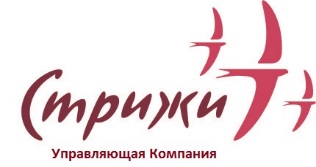 По вопросу установки или замены индивидуальных приборов учета Потребители вправе обратиться в следующие организации:МУП «Горводоканал», ул. Революции,5, т. 204-99-19ООО «УК «Стрижи», ул. Кубовая,113, т. 311-06-16Иную специализированную организациюПо вопросу замены (установки) индивидуальных приборов учета эл.энергии необходимо обращаться в ОАО «Новосибирскэнергосбыт»  т.273-98-98ул. Лобачевского,№№ 71;71/1;71/2;72; 73; 74; 75ул. Лобачевского,№№ 71;71/1;71/2;72; 73; 74; 75Периодс 01.01.2022по 30.06.2022Периодс 01.07.2022по 31.12.2022ПоставщикОснованиеЭлектроэнергияЭлектроэнергия2,93руб./кВтч3,08руб./кВтчОАО «Новосибирскэнергосбыт»Приказ департамента по тарифам НСО от 16.12.2021 № 519-ЭЭХолодная водаХолодная вода20,35руб./м321,40руб./м3МУПг. Новосибирска «Горводоканал»Приказ департамента по тарифам НСО от 16.12.2021 № 505-ВВодоотведениеВодоотведение15,77руб./м316,58руб./м3МУПг. Новосибирска «Горводоканал»Приказ департамента по тарифам НСО от 16.12.2021 № 505-ВГорячая водаКомпонент на теплоноситель20,35руб./м321,40руб./м3МУПг. Новосибирска «Горводоканал»Приказ департамента по тарифам НСО от 16.12.2021 № 505-ВГорячая водаКомпонент на тепловую энергию1414,86руб./Гкал1488,42руб./ГкалООО«ТСП-Сиб»Приказ департамента по тарифам НСО от 14.12.2021 № 453-ТЭТепловая энергияТепловая энергия1414,86руб./Гкал1488,42руб./ГкалООО«ТСП-Сиб»Приказ департамента по тарифам НСО от 14.12.2021 № 453-ТЭОбращение с твердыми коммунальными отходамиОбращение с твердыми коммунальными отходами87,19руб./1 человека91,72руб./1 человекаООО «Экология Новосибирск»Приказы Департамента по тарифам НСО                    от 16.12.2021 № 518-ЖКХ, от 20.10.2017 № 342-ЖКХ